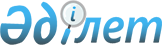 О внесении изменений в приказ Министра обороны Республики Казахстан от 25 августа 2017 года № 491 "Об утверждении Правил снятия с вооружения Вооруженных Сил, других войск и воинских формирований Республики Казахстан вооружения и военной техники"Приказ Министра обороны Республики Казахстан от 5 января 2023 года № 5. Зарегистрирован в Министерстве юстиции Республики Казахстан 9 января 2023 года № 31649
      ПРИКАЗЫВАЮ:
      1. Внести в приказ Министра обороны Республики Казахстан от 25 августа 2017 года № 491 "Об утверждении Правил снятия с вооружения Вооруженных Сил, других войск и воинских формирований Республики Казахстан вооружения и военной техники" (зарегистрирован в Реестре государственной регистрации нормативных правовых актов под № 15935) следующие изменения:
      пункт 3 изложить в следующей редакции:
      "3. Контроль за исполнением настоящего приказа возложить на курирующего заместителя Министра обороны Республики Казахстан.";
      Правила снятия с вооружения Вооруженных Сил, других войск и воинских формирований Республики Казахстан вооружения и военной техники, утвержденные указанным приказом, изложить в новой редакции согласно приложению к настоящему приказу.
      2. Управлению начальника Вооружения Вооруженных Сил Республики Казахстан в установленном законодательством Республики Казахстан порядке обеспечить:
      1) государственную регистрацию настоящего приказа в Министерстве юстиции Республики Казахстан;
      2) размещение настоящего приказа на интернет-ресурсе Министерства обороны Республики Казахстан;
      3) направление сведений в Юридический департамент Министерства обороны Республики об исполнении мероприятий, предусмотренных подпунктами 1) и 2) настоящего пункта в течение десяти календарных дней со дня его первого официального опубликования.
      3. Контроль за исполнением настоящего приказа возложить на курирующего заместителя Министра обороны Республики Казахстан.
      4. Настоящий приказ довести до должностных лиц в части, их касающейся.
      5. Настоящий приказ вводится в действие по истечении десяти календарных дней после дня его первого официального опубликования.
      "СОГЛАСОВАН"Служба государственной охраныРеспублики Казахстан
      "СОГЛАСОВАН"Комитет национальной безопасностиРеспублики Казахстан
      "СОГЛАСОВАН"Министерство внутренних делРеспублики Казахстан
      "СОГЛАСОВАН"Министерство по чрезвычайным ситуациямРеспублики Казахстан Правила снятия вооружения и военной техники с вооружения Вооруженных Сил, других войск и воинских формирований Республики Казахстан Глава 1. Общие положения
      1. Настоящие Правила снятия вооружения и военной техники с вооружения Вооруженных Сил, других войск и воинских формирований Республики Казахстан (далее – Правила) определяют порядок снятия с вооружения Вооруженных Сил, других войск и воинских формирований Республики Казахстан (далее – Вооруженных Сил, других войск и воинских формирований) вооружения и военной техники.
      2. В настоящих Правилах используются следующие понятия:
      1) внутриведомственный совещательный орган – постоянно действующий рабочий орган по снятию вооружения и военной техники (далее – ВВТ) с вооружения Вооруженных Сил, других войск и воинских формирований;
      2) довольствующий орган (служба) – структурное подразделение или государственное учреждение Вооруженных Сил, других войск и воинских формирований, осуществляющее их обеспечение военным имуществом Вооруженные Силы, другие войска и воинские формирования в соответствии с возложенными на них функциями;
      3) экспертная комиссия – коллегиальный орган, состоящий из специалистов, обладающих знаниями по боевому применению и эксплуатации ВВТ.
      3. Для снятия ВВТ с вооружения главнокомандующими видами войск Вооруженных Сил, (для органов гражданской защиты и национальной безопасности Республики Казахстан – первым руководителем государственного органа или его заместителем, уполномоченным назначать соответствующие комиссии), главнокомандующим Национальной гвардии Республики Казахстан, командующим Сил особого назначения Службы государственной охраны Республики Казахстан и им равными (далее – руководители структурных подразделений и ведомств государственных органов) назначается экспертная комиссия. Глава 2. Порядок снятия с вооружения
      4. Снятию с вооружения Вооруженных Сил, других войск и воинских формирований подлежит ВВТ:
      1) исчерпавшее сроки эксплуатации (жизненный цикл), выпуск которых прекращен (в том числе прекращен выпуск запасных частей, узлов, агрегатов и боеприпасов), а проведение видов ремонта экономически нецелесообразно;
      2) модернизационный потенциал которых исчерпан и не позволяет проводить модернизацию для достижения уровня современных образцов;
      3) номенклатура которого сокращается за счет унификации.
      5. Снятие ВВТ с вооружения проводится в следующем порядке:
      1) довольствующий орган подает предложения руководителям структурных подразделений и ведомств государственных органов по снятию ВВТ с вооружения;
      2) экспертная комиссия на основании резолюции руководителя довольствующего органа проводит анализ и подает предложения на заседание внутриведомственного совещательного органа о рассмотрении вопроса о снятии ВВТ с вооружения;
      3) заключение экспертной комиссии рассматривается на заседании внутриведомственного совещательного органа;
      4) первым руководителем государственного органа издается приказ о снятии ВВТ с вооружения.
      6. Снятие ВВТ с вооружения осуществляется на основании решения внутриведомственного совещательного органа.
      В состав экспертной комиссии входят:
      председатель комиссии, заместитель председателя, члены комиссии (не менее трех человек). В экспертную комиссию включаются только квалифицированные специалисты в исследуемой области.
      Состав комиссии уточняется и отражается в приказах руководителей структурных подразделений и ведомств государственных органов.
      7. Состав и положение о внутриведомственном совещательном органе утверждаются приказами первых руководителей государственных органов.
      8. В ходе работы экспертная комиссия:
      1) изучает справочные данные представленного к рассмотрению ВВТ, в том числе время нахождения в эксплуатации, среднюю наработку моторесурса, соотношение стоимости ремонта по отношению к приобретению новых образцов;
      2) проводит сравнительный анализ тактико-технических характеристик представленного к рассмотрению ВВТ с новыми образцами данного типа (в качестве источника для проведения анализа используется официальная информация, размещенная в интернет ресурсах, журналах, буклетах, презентационных материалах). При этом учитываются перспективные направления строительства Вооруженных Сил, других войск и воинских формирований сформированных в соответствии с Военной доктриной Республики Казахстан и документами системы государственного планирования, мировых тенденций развития ВВТ;
      3) готовит заключение о снятии с вооружения в подразделениях (воинских частях, соединениях, объединениях, учреждениях) по форме, согласно приложению к настоящим Правилам.
      9. На основании заключения экспертной комиссии руководителями структурных подразделений и ведомств государственных органов выносятся предложения о снятии ВВТ с вооружения Вооруженных Сил, других войск и воинских формирований на рассмотрение внутриведомственного совещательного органа.
      10. При положительном решении руководители структурных подразделений и ведомств государственных органов направляют органу, ответственному за подготовку и проведение заседаний внутриведомственного совещательного органа, необходимые материалы (доклады, анализы, протоколы, заключения экспертной комиссии) для предварительного ознакомления с ними членов внутриведомственного совещательного органа.
      11. В ходе заседания внутриведомственного совещательного органа руководители структурных подразделений и ведомств государственных органов на основании заключения экспертной комиссии докладывают о необходимости (отсутствии необходимости) снятия ВВТ с вооружения Вооруженных Сил, других войск и воинских формирований Республики Казахстан.
      12. После заслушивания доклада члены внутриведомственного совещательного органа переходят к его обсуждению, в ходе которого подают собственные предложения. При спорных вопросах заслушиваются мнения других приглашенных специалистов. После завершения обсуждения члены внутриведомственного совещательного органа переходят к голосованию по поступившим предложениям. В случае равенства голосов принятым считается решение, за которое проголосовал председатель внутриведомственного совещательного органа.
      13. Решение внутриведомственного совещательного органа оформляется протоколом, который готовит довольствующий орган (служба).
      Принятое на заседании внутриведомственного совещательного органа решение (протокол) доводится до руководителей структурных подразделений и ведомств государственных органов.
      При положительном решении внутриведомственного совещательного органа довольствующий орган готовит в течении 10 (десяти) календарных дней приказ первого руководителя государственного органа о снятии ВВТ с вооружения Вооруженных Сил, других войск и воинских формирований.
      14. Снятым с вооружения считается ВВТ, исключенное из кадастра ВВТ Вооруженных Сил, других войск и воинских формирований. Заключение о снятии с вооружения в подразделениях
(воинских частях, соединениях, объединениях, учреждениях)
      ___________________________________________________________________(наименование государственного органа)Комиссия, в составе:председателя комиссии –___________________________________________________________________;(воинское звание, фамилия, инициалы, занимаемая должность)и членов комиссии –___________________________________________________________________;(воинское звание, фамилия, инициалы, занимаемая должность)___________________________________________________________________;(воинское звание, фамилия, инициалы, занимаемая должность)___________________________________________________________________;(воинское звание, фамилия, инициалы, занимаемая должность)___________________________________________________________________;(воинское звание, фамилия, инициалы, занимаемая должность)составила настоящее заключение в том, что на основании приказа(распоряжения, указания) _____________________________________________(номер и дата приказа, распоряжения, указания)____________________________________________________________________(воинское звание, фамилия, инициалы, должность лица, издавшего приказ)в период с " ___ " _______ 20__ года по " ___ " _______ 20__ годапроизвела изучение образца ВВТ на предмет его снятия с вооружения_____________________________________________________________________(наименование государственного органа)В результате изучения установлено следующее:1. Техническое состояние вооружения;2. Соответствие его тактико-техническим характеристикам в сравнениис современными видами (типами) и предъявляемыми требованиями;3. Возможность (невозможность) и целесообразность дальнейшей его модернизации,экономические затраты на проведение;4. Проблемные вопросы по его эксплуатации и содержанию (наличие необходимыхзапасных частей, возможность закупа комплектующих, возможность проведениятехнического обслуживания и ремонта);5. Заключение по данному образцу (изделию, комплексу) ВВТ;6. Предложения по дальнейшему использованию (в пределах возложенной компетенции).Приложения: справочные материалы, сравнительные таблицы, схемы, фотоснимкии другие необходимые документы для обоснования снятия с вооружения.Председатель комиссии:__________________________________________(воинское звание, роспись, фамилия, инициалы)Члены комиссии:__________________________________________(воинское звание, роспись, фамилия, инициалы)__________________________________________(воинское звание, роспись, фамилия, инициалы)__________________________________________(воинское звание, роспись, фамилия, инициалы)__________________________________________(воинское звание, роспись, фамилия, инициалы)Примечание:1) сокращения в наименованиях вооружения не используются,указывается полное наименование вооружения(пример: автомат АК-47 – неприемлемое наименование;7,62 мм автомат Калашникова АК-47 – приемлемое наименование);2) каждый лист заключения и приложений подписывается лицом,утверждающим заключение.
					© 2012. РГП на ПХВ «Институт законодательства и правовой информации Республики Казахстан» Министерства юстиции Республики Казахстан
				
      Министр обороныРеспублики Казахстан 

Р. Жаксылыков
Приложение к приказу
Министр обороны
Республики Казахстан
от 5 января 2023 года № 5Утверждены приказом
Министра обороны
Республики Казахстан
от 25 августа 2017 года № 491Приложение
к Правилам снятия вооружения
и военной техники с вооружения
Вооруженных Сил, других войск
и воинских формирований
Республики КазахстанФормаУтверждаю
Главнокомандующий
(командующий, начальник)
видами войск
и им приравненный
_______________________
(воинское звание, подпись,
фамилия, инициалы)
" ___ " _______ 20___ год